PART 1: LABEL THE CELL CYCLE DIAGRAM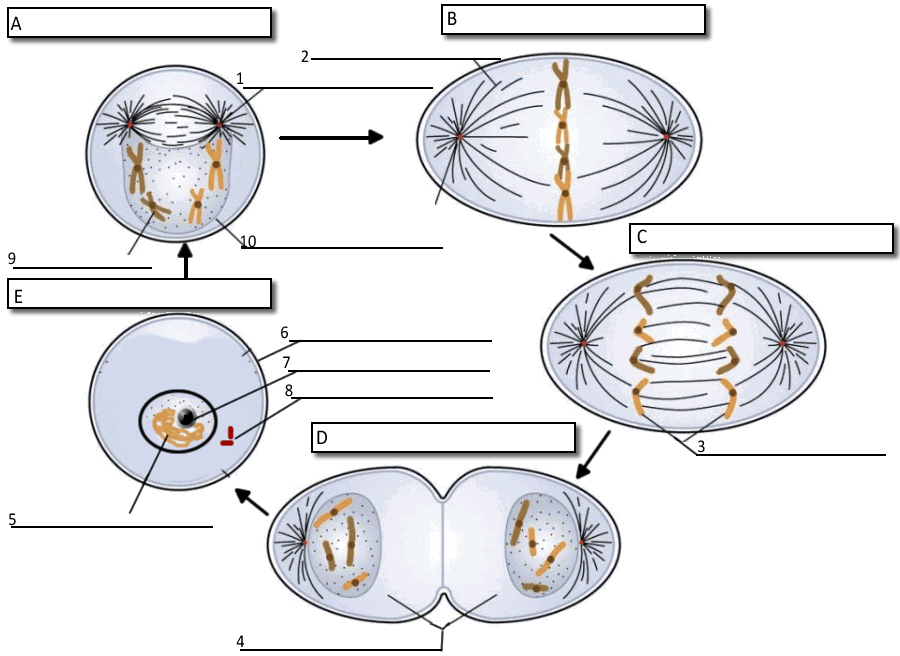 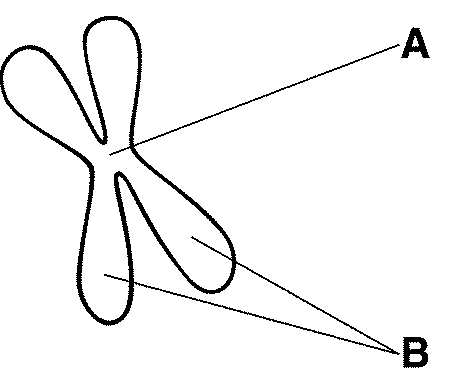 Figure 10–2	11.	The structure labeled A in Figure 10–2 is called the __________________________	12.	 The structures labeled B in Figure 10–2 are  called ___________________________PART 2: MITOSISLabel the picture below to identify the phases of mitosis. Use these choices: anaphase            metaphase             prophase                telophaseLabel the cell parts indicated above, using these choices: sister chromatids                 centromere                    spindle fibers          centriolesPART 3: INTERPHASE VS MITOSISFor each of the actions below, tell if it occurs during interphase or some phase of mitosis.I. Interphase					M. Mitosis	9.	Cell growth occurs.	10	Nuclear division occurs.	11.	Chromosomes are distributed equally to daughter cells.	12.	Protein production is high.	13.	Chromosomes are duplicated.	14.	DNA synthesis occurs.	15.	Cytoplasm divides immediately after this period.	16.	Mitochondria and other organelles are manufactured.	17.	DNA may be miscopied resulting in cell changes leading to cancerous cell division PART 4: Draw the chromosomes in the cell as it undergoes MEIOSIS:Write the correct Meiotic Phase next to the description:1. ________________ homologous chromosome line up in the center of the cell 2. _________________ spindle fibers pull homologous pairs to ends of the cell 3. ________________ 4 haploid (N) daughter cells form\ 4. ________________ cells undergo a round of DNA replication 5. _________________ sister chromatids separate from each other 6. ________________ 2 haploid (N) daughter cells form 7. _________________ spindle fibers attach to the homologous chromosome pairs 8. ________________ individual chromatids move to each end of the cell 9. _________________ crossing‐over (if any) occursPART 5: Create a Venn Diagram to Compare and Contrast Mitosis and Meiosis~Use the following terms or phrases:produces haploid cells					produces 4 cellsoccurs in germ cells (produces sex cells)			DNA is copied onceoccurs in plant and animal cells				involves cellular divisionIn humans, produces cells with 23				cell divides only once  Chromosomeshomologous chromosomes line up during Metaphase             produces 2 cells						                          new cells are different from each otherhas 2 divisionsIn humans, produces cells with 46				occurs in body (somatic) cells  ChromosomesDoes not involve lining up of homologous 	crossing over occurs, creating new  Chromosomes                                                                               genetic combinations in offspringPART 6: FILL IN THE BLANK Use each of the terms below just once to complete the passage:nucleus                 genetic material           chromosomes                      packed
identical                chromatin                    vanish                          cell divisionThe process by which two cells are produced from one cell is called  (18)_______________. The two cells are  (19)__________________ to the original cell. Early biologists observed that just before cell division, several short, stringy structures appeared in the  (20)______________ .These structures seemed to  (21)____________________ soon after cell division. These structures, which contain DNA and became darkly colored when stained, are now called   (22)______________________ . Scientists eventually learned that chromosomes carry   (23)______________________ , which is copied and passed on from generation to generation. Chromosomes normally exist as  (24)______________________ , long strands of DNA wrapped around proteins. However, before a cell divides, the chromatin becomes tightly  (25)______________________ .PART 7: MULTIPLE CHOICE ______	1.	As a cell becomes larger, its____	2.	Which of the following is a correct statement about the events of the cell cycle?____	3.	What is the role of the spindle during mitosis?____	4.	Cancer is a disorder in which some cells have lost the ability to control their____	5.	If an organism’s diploid number is 12, its haploid number is____	6.	Gametes have____	7.	What is shown in the figure above?____	8.	Unlike mitosis, meiosis results in the formation of____	9.	Unlike mitosis, meiosis results in the formation of	______10. Which pair is correct?a. G1 phase, DNA replication  b. G2 phase, preparation for mitosis  c. S phase, cell division   d. M phase, cell growthDon’t Forget to Study! 1.			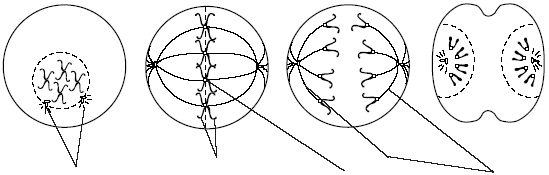 2.			3. 			_4. 				4. 				567                                 7                                 8a.volume increases faster than its surface area.b.surface area increases faster than its volume.c.volume increases, but its surface area stays the same.d.surface area stays the same, but its volume increases.a.Little happens during the G1 and G2 phases.b.DNA replicates during cytokinesis.c.The M phase is usually the longest phase.d.Interphase consists of the G1, S, and G2 phases.a.It helps separate the chromosomes.b.It breaks down the nuclear membrane.c.It duplicates the DNA.d.It divides the cell in half.a.size.                                           C. growth rateb.spindle fibers.                           D. surface areaa.12.                                                   c. 24b.6.                                                     d. 3a.homologous chromosomes.b.twice the number of chromosomes found in body cells.c.two sets of chromosomes.d.one allele for each gene.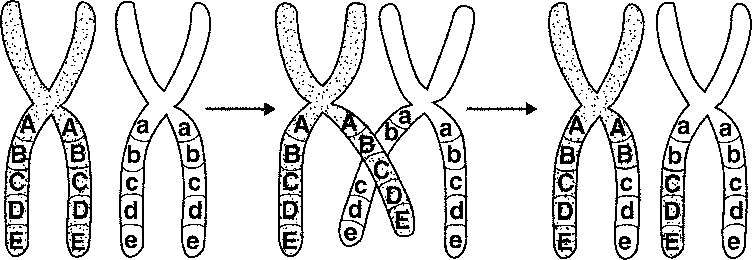 a.independent assortment                     c. crossing overb.anaphase I of meiosis                        d. replication a.diploid cells.                                      C. 2N daughter cellsb.haploid cells.                                     D. body cellsa.two genetically identical cells.                       C. four genetically identical cellsb.four genetically different cells.                      D. two genetically different cells